Terapevtik qo’llash uchun ariza berishga mo’ljallangan nazorat shakli: 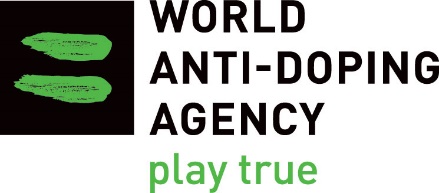 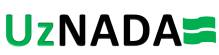 Buyrak usti bezi yetishmovchiligiTaqiqlangan modda: glyukokortikoidlar va mineralokortikoidlar
Ushbu nazorat shakli sportchilar va ularning shifokorlarini terapevtik qo’llashga (TQ) bo’lgan talablar bilan tanishtirish uchun mo’ljallangan bo’lib, u  terapevtik qo’llash bo’yicha komissiyaga, TQ bo’yicha Xalqaro Standart mezonlari qanchalik qanoatlantirilayotganini baxolashga yordam beradi. E’tibor bering ushbu shaklning o’zi TQ uchun yetarli emas; tasdiqlovchi hujjatlar taqdim qilinishi SHART. To’ldirilgan murojatnoma va nazorat shakli TQ uchun ruhsat berilishini kafolatlamaydi. Va aksincha, ayrim holatlarda qonuniy, ruxsat etilgan ilovalar nazorat shaklining barcha qismlariga ega bo’lmasligi mumkin.TQ uchun murojatnoma shakli quyidagilarga ega bo’lishi kerak:TQ uchun murojatnoma shakli quyidagilarga ega bo’lishi kerak:Barcha bo’limlar tushunarli husnixatda yozilgan bo’lishi lozim; Barcha ma’lumotlar rus va/yoki o’zbek tilida taqdim qilinishi lozim; Davolovchi shifokorning imzosi; Sportchining imzosi;Tibbiy hulosa quyidagilarni o’zida saqlashi kerak:Tibbiy hulosa quyidagilarni o’zida saqlashi kerak:Kasallik tarixi: simptomlar, kasallikning boshlanish vaqti va yoshi, birinchi bor paydo bo’lish shakli (o’tkir krizis/surunkali simptomlar), kasallikning kechishi, davolanishning boshlanishi.Tekshiruv natijalari Kasallik simptomlari, kasallik belgilari va tekshiruv natijalarining shifokor tomonidan ya’ni endokrinolog tomonidan interpretatsiyasi (taxlili).Diagnoz:birlamchi yoki ikkilamchi buyrak usti bezi yetishmovchiligi bor yoki yo’qligini ko’rsating.Glyuko- va mineralokortikoidlarning (buyurish mumkin bo’lsa) buyurilishi (ikkalasi ham musobaqa paytida taqiqlangan), dozasi, chastotasi, qo’llanilish shaklini ko’rsatgan holda.Davoning samaradorligi/kasallikning davolanish paytidagi kechishi Diagnostik testlar quyidagilarning nusxasini o’z ichiga olishi kerak:Diagnostik testlar quyidagilarning nusxasini o’z ichiga olishi kerak:Laborator tekshiruvlar: elektrolitlar, ertalabki qorin ochligi paytida qondagi qand miqdori, zardobdagi kortizol, qon plazmasidagi AKTG, renin va aldosterone.Tasviriy tekshiruvlar natijasi (agar joiz bo’lsa): qorin bo’shlig’i KT va MRT tekshiruviProvakatsion testlar yoki boshqa test natijalari (agar joiz bo’lsa): kozintropin testi (kortikotropin bilan stimulyatsiya), kortikotropin-relizing-gormon stimulyatsiyasi, insulinga tolerantlik testi, metirapon bilan stimulyatsiya, antiteloQo’shimcha ma’lumotlar:Qo’shimcha ma’lumotlar:Joiz bo’lsa glyukokortikoidlarning oldingi davolanish uchun murojatnoma, yuborilish yo’li, qabul qilish chastotasi, shifokor tomonidan buyurilganlik hujjatlari.